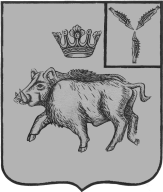 АДМИНИСТРАЦИЯЦАРЕВЩИНСКОГО  МУНИЦИПАЛЬНОГО ОБРАЗОВАНИЯБАЛТАЙСКОГО МУНИЦИПАЛЬНОГО РАЙОНАСАРАТОВСКОЙ ОБЛАСТИП О С Т А Н О В Л Е Н И Еот 09.09.2019  № 56          с. ЦаревщинаОб утверждении Порядка проведения мониторинга                                                        оценки качества финансового менеджмента, осуществляемого                                          главными администраторами доходов бюджета                                      Царевщинского  муниципального образования В соответствии с Федеральными законами от 06 октября 2003 года                    №131-ФЗ «Об общих принципах организации местного самоуправления                     в Российской Федерации», от 26.07.2019 № 199-ФЗ «О внесении изменений                       в Бюджетный кодекс Российской Федерации в части совершенствования государственного (муниципального) финансового контроля, внутреннего финансового контроля и внутреннего финансового аудита», руководствуясь статьей 33 Устава Царевщинского муниципального образования Балтайского муниципального района Саратовской области, ПОСТАНОВЛЯЮ:1. Утвердить Порядок проведения мониторинга оценки качества финансового менеджмента, осуществляемого главными администраторами доходов бюджета Царевщинского муниципального образования согласно приложению.2.Настоящее постановление вступает в силу со дня его обнародования.3. Контроль за исполнением настоящего постановления оставляю за собой.Глава Царевщинского муниципального образования	                                Д.В.МорозовПорядок проведения мониторинга оценки качества финансового менеджмента, осуществляемого главными администраторами доходов бюджета Царевщинского муниципального образования 1. Общие положения1.1. Настоящий Порядок определяет механизм проведения мониторинга оценки качества финансового менеджмента, осуществляемого главными администраторами доходов бюджета Царевщинского муниципального образования (далее - Мониторинг).1.2.Мониторинг включает анализ, оценку совокупности процессов и процедур, обеспечивающих результативность администрирования доходов бюджета Царевщинского муниципального образования  и охватывающих все элементы бюджетного процесса (составление проекта бюджета Царевщинского муниципального образования на очередной финансовый год, исполнение бюджета  Царевщинского муниципального образования по налоговым и неналоговым доходам, предоставление бюджетной отчетности).1.3.Мониторингу подлежат все главные администраторы доходов бюджета Царевщинского муниципального образования  (далее - ГАДБ).2. Проведение мониторинга оценки качества финансового менеджмента, осуществляемого ГАДБ2.1.Мониторинг проводится администрацией Царевщинского муниципального образования (далее - Администрация) ежегодно по состоянию на 1 января года, следующего за отчетным финансовым годом до 25 мая года, следующего за отчетным, в соответствии с приложением к настоящему Порядку.2.2. Оценка качества финансового менеджмента осуществляется в баллах. Итоговая оценка качества финансового менеджмента определяется суммой баллов оценок по всем показателям. Максимальная оценка качества финансового менеджмента - 35 баллов, минимальная - 0 баллов.2.3. На основании итоговой оценки ГАДБ присваивается степень качества финансового менеджмента (далее - степень качества):2.4. По результатам мониторинга формируется рейтинг ГАДБ и предоставляется на рассмотрение Главе Царевщинского муниципального образования и в течение 10 (десяти) дней направляется ГАДБ.2.5. В целях повышения общей оценки качества финансового менеджмента и эффективности администрирования доходов бюджета Царевщинского муниципального образования, ГАДБ, у которых результат мониторинга относится к III степени оценки качества, в течение 30 рабочих дней после направления результатов Мониторинга представляют в Администрацию план мероприятий по повышению качества управления финансами и в течение текущего года обеспечивают выполнение плановых мероприятий.Приложениек Порядку проведения мониторинга оценкикачества финансового менеджмента,осуществляемого главными администраторамидоходов бюджета Царевщинского муниципального образованияПоказатели 
мониторинга оценки качества финансового менеджмента главных администраторов доходов бюджета Царевщинского  муниципального образованияР - количество календарных дней отклонения даты регистрации сопроводительного письма руководителя ГАДБ в системе учета входящей корреспонденции Администрации от даты представления, установленной Администрацией.Примечание: п. 2.3 начинает применяться по итогам мониторинга за 2019 г.Приложение к постановлению администрации Царевщинского муниципального образования            от 09.09.2019 № 56Интервалы итоговой оценки качества финансового менеджментаСтепень оценки качества финансового менеджмента24-35I - Надлежащее качество финансового менеджмента (высокая)12-23II - Необходимость совершенствования финансового менеджмента (средняя)0-11III - Heнадлежащее качество финансового менеджмента (низкая)Наименование показателяЕдиница измеренияПараметры определения значения показателяУровень баллов12341. Качество правовой базы главного администратора доходов1. Качество правовой базы главного администратора доходов1. Качество правовой базы главного администратора доходов1. Качество правовой базы главного администратора доходов1.1. Наличие у ГАДБ нормативного правового акта об осуществлении бюджетных полномочий администраторов доходов бюджета Царевщинского муниципального образования-Наличие НПА51.1. Наличие у ГАДБ нормативного правового акта об осуществлении бюджетных полномочий администраторов доходов бюджета Царевщинского муниципального образованияНПА в проекте31.1. Наличие у ГАДБ нормативного правового акта об осуществлении бюджетных полномочий администраторов доходов бюджета Царевщинского муниципального образованияОтсутствие НПА01.2. Наличие у ГАДБ нормативного правового акта, устанавливающего методику прогнозирования поступлений в бюджет всех доходных источников, закрепленных за ГАДБ, в соответствии с общими требованиями к такой методике, установленными Правительством Российской Федерации. Правительством Российской Федерации принято постановление от 23 июня 2016 г. № 574 "Об общих требованиях к методике прогнозирования поступлений доходов в бюджеты бюджетной системы Российской Федерации"-Наличие методики прогнозирования по всем закрепленным доходным источниками51.2. Наличие у ГАДБ нормативного правового акта, устанавливающего методику прогнозирования поступлений в бюджет всех доходных источников, закрепленных за ГАДБ, в соответствии с общими требованиями к такой методике, установленными Правительством Российской Федерации. Правительством Российской Федерации принято постановление от 23 июня 2016 г. № 574 "Об общих требованиях к методике прогнозирования поступлений доходов в бюджеты бюджетной системы Российской Федерации"Наличие методики прогнозирования не по всем закрепленным доходным источникам31.2. Наличие у ГАДБ нормативного правового акта, устанавливающего методику прогнозирования поступлений в бюджет всех доходных источников, закрепленных за ГАДБ, в соответствии с общими требованиями к такой методике, установленными Правительством Российской Федерации. Правительством Российской Федерации принято постановление от 23 июня 2016 г. № 574 "Об общих требованиях к методике прогнозирования поступлений доходов в бюджеты бюджетной системы Российской Федерации"Отсутствие НПА02. Качество планирования поступлений доходов2. Качество планирования поступлений доходов2. Качество планирования поступлений доходов2. Качество планирования поступлений доходов2.1. Своевременность представления ГАДБ показателей прогноза поступлений по администрируемым налоговым и неналоговым доходам с расчетами и обоснованиями на очередной финансовый год и плановый периодР = количество днейР = 052.1. Своевременность представления ГАДБ показателей прогноза поступлений по администрируемым налоговым и неналоговым доходам с расчетами и обоснованиями на очередной финансовый год и плановый периодР = количество днейР<= 232.1. Своевременность представления ГАДБ показателей прогноза поступлений по администрируемым налоговым и неналоговым доходам с расчетами и обоснованиями на очередной финансовый год и плановый периодР = количество дней2 <Р<= 512.1. Своевременность представления ГАДБ показателей прогноза поступлений по администрируемым налоговым и неналоговым доходам с расчетами и обоснованиями на очередной финансовый год и плановый периодР = количество днейР> 502.2. Выполнение ГАДБ утвержденных в бюджете Царевщинского  муниципального образования  показателей по налоговым и неналоговым доходам бюджета Царевщинского муниципального образованияР = процент выполненияР>= 10052.2. Выполнение ГАДБ утвержденных в бюджете Царевщинского  муниципального образования  показателей по налоговым и неналоговым доходам бюджета Царевщинского муниципального образованияР = процент выполненияР<=8042.2. Выполнение ГАДБ утвержденных в бюджете Царевщинского  муниципального образования  показателей по налоговым и неналоговым доходам бюджета Царевщинского муниципального образованияР = процент выполненияР<=6032.2. Выполнение ГАДБ утвержденных в бюджете Царевщинского  муниципального образования  показателей по налоговым и неналоговым доходам бюджета Царевщинского муниципального образованияР = процент выполненияР<=3022.2. Выполнение ГАДБ утвержденных в бюджете Царевщинского  муниципального образования  показателей по налоговым и неналоговым доходам бюджета Царевщинского муниципального образованияР = процент выполненияР<= 1012.2. Выполнение ГАДБ утвержденных в бюджете Царевщинского  муниципального образования  показателей по налоговым и неналоговым доходам бюджета Царевщинского муниципального образованияР = процент выполненияР< 1002.3. Своевременность представления реестра источников доходов бюджета Царевщинского муниципального образования на очередной финансовый год и плановый периодР = количество днейР = 052.3. Своевременность представления реестра источников доходов бюджета Царевщинского муниципального образования на очередной финансовый год и плановый периодР = количество днейР<=232.3. Своевременность представления реестра источников доходов бюджета Царевщинского муниципального образования на очередной финансовый год и плановый периодР = количество дней2 <Р<= 512.3. Своевременность представления реестра источников доходов бюджета Царевщинского муниципального образования на очередной финансовый год и плановый периодР = количество днейР>503. Качество формирования отчетности3. Качество формирования отчетности3. Качество формирования отчетности3. Качество формирования отчетности3.1. Работа с невыясненными поступлениями по доходам бюджета Царевщинского муниципального образованияЕсть невыясненные поступления на конец отчетного периода03.1. Работа с невыясненными поступлениями по доходам бюджета Царевщинского муниципального образованияНет невыясненных поступлений на конец отчетного периода53.2. Наличие в годовой бюджетной отчетности ГАДБ за отчетный финансовый год пояснительной записки с указанием всех причин перевыполнения/недовыполнения утвержденных в бюджете Царевщинского муниципального образования  показателей по налоговым и неналоговым доходам бюджета Царевщинского муниципального образования, а также причин поступления средств по показателям, которые не планировались в бюджете Царевщинского муниципального образования по соответствующему ГАДБПояснения по всем показателям53.2. Наличие в годовой бюджетной отчетности ГАДБ за отчетный финансовый год пояснительной записки с указанием всех причин перевыполнения/недовыполнения утвержденных в бюджете Царевщинского муниципального образования  показателей по налоговым и неналоговым доходам бюджета Царевщинского муниципального образования, а также причин поступления средств по показателям, которые не планировались в бюджете Царевщинского муниципального образования по соответствующему ГАДБПояснения по отдельным показателям33.2. Наличие в годовой бюджетной отчетности ГАДБ за отчетный финансовый год пояснительной записки с указанием всех причин перевыполнения/недовыполнения утвержденных в бюджете Царевщинского муниципального образования  показателей по налоговым и неналоговым доходам бюджета Царевщинского муниципального образования, а также причин поступления средств по показателям, которые не планировались в бюджете Царевщинского муниципального образования по соответствующему ГАДБНет пояснений0